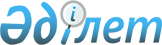 2023-2025 жылдарға арналған Ойыл аудандық бюджетін бекіту туралыАқтөбе облысы Ойыл аудандық мәслихатының 2022 жылғы 26 желтоқсандағы № 192 шешімі
      Қазақстан Республикасының Бюджет кодексінің 9 бабының 2-тармағына, Қазақстан Республикасының "Қазақстан Республикасындағы жергілікті мемлекеттік басқару және өзін-өзі басқару туралы" Заңының 6 бабына сәйкес, Ойыл аудандық мәслихаты ШЕШТІ:
      1. 2023-2025 жылдарға арналған аудандық бюджет тиісінше 1, 2 және 3 қосымшаларға сәйкес, оның ішінде 2023 жылға мынадай көлемде бекітілсін:
      1) кірістер – 4 416 156,7 мың теңге, оның ішінде:
      салықтық түсімдер – 771 542 мың теңге;
      салықтық емес түсімдер – 30 471 мың теңге;
      негiзгi капиталды сатудан түсетiн түсiмдер – 653 мың теңге;
      трансферттер түсімі – 3 613 490,7 мың теңге;
      2) шығындар – 4 552 391,7 мың теңге;
      3) таза бюджеттік кредиттеу – -1 019 мың теңге, оның ішінде:
      бюджеттік кредиттер – 36 057 мың теңге;
      бюджеттік кредиттерді өтеу – 37 076 мың теңге;
      4) қаржы активтерiмен операциялар бойынша сальдо – 0 теңге, оның ішінде: 
      қаржы активтерiн сатып алу – 0 теңге;
      мемлекеттің қаржы активтерін сатудан түсетін түсімдер – 0 теңге;
      5) бюджет тапшылығы (профициті) – -135 216 мың теңге;
      6) бюджет тапшылығын қаржыландыру (профицитін пайдалану) – 135 216 мың теңге, оның ішінде:
      қарыздар түсімі – 36 057 мың теңге;
      қарыздарды өтеу – 37 076 мың теңге;
      бюджет қаражатының пайдаланылатын қалдықтары – 136 235 мың теңге.
      Ескерту. 1 тармақ жаңа редакцияда - Ақтөбе облысы Ойыл аудандық мәслихатының 21.12.2023 № 91 шешімімен (01.01.2023 бастап қолданысқа енгізіледі).


      2. Аудандық бюджеттің кірісіне есептелетін болып белгіленсін:
      1) ірі кәсіпкерлік субъектілерінен және мұнай секторы ұйымдарынан түсетін түсімдерді қоспағанда, заңды тұлғалардан алынатын корпоративтік табыс салығы;
      2) төлем көзінен салық салынатын табыстардан ұсталатын жеке табыс салығы;
      3) әлеуметтік салық;
      4) заңды тұлғалардың және жеке кәсіпкерлердің мүлкіне салынатын салық;
      5) жекелеген қызмет түрлерiмен айналысу құқығы үшiн алынатын лицензиялық алым;
      6) жергілікті бюджетке төленетін тіркелгені үшін алым;
      7) қызметтің жекелеген түрлерiмен айналысуға лицензияларды пайдаланғаны үшін төлемақы;
      8) жергілікті бюджетке төленетін мемлекеттік баж;
      9) аудандық маңызы бар қала, ауыл, кент, ауылдық округ әкімдерінің басқаруындағы мемлекеттік мүлікті жалға беруден түсетін кірістерді қоспағанда ауданның (облыстық маңызы бар қаланың) коммуналдық меншігіндегі тұрғын үй қорынан үйлердi жалға беруден түсетін кірістер;
      10) жеке тұлғаларға жергілікті бюджеттен берілген бюджеттік кредиттер бойынша сыйақылар;
      11) аудандық маңызы бар қалалардың, ауылдардың, кенттердің, ауылдық округтердің аппараттарына аудандық (облыстық маңызы бар қаланың) бюджетінен берілген кредиттер бойынша сыйақылар;
      12) иесіз мүлікті, белгіленген тәртіппен коммуналдық меншікке өтеусіз өткен мүлікті, қадағалаусыз жануарларды, олжаларды, сондай-ақ мұрагерлік құқығы бойынша мемлекетке өткен мүлікті сатудан алынатын түсімдер;
      13) мамандандырылған ұйымдарға, жеке тұлғаларға бюджеттік кредиттер (қарыздар) бойынша жергілікті бюджеттен берілген айыппұлдар, өсімпұлдар, санкциялар, өндіріп алулар;
      14) бұрын жергілікті бюджеттен алынған, пайдаланылмаған қаражаттардың қайтарылуы;
      15) жергілікті бюджетке түсетін салықтық емес басқа да түсімдер;
      16) жер учаскелерін сатудан түсетін түсімдер.
      3. Қазақстан Республикасының 2022 жылғы 1 желтоқсандағы "2023 – 2025 жылдарға арналған республикалық бюджет туралы" Заңының 8-бабына сәйкес, белгіленгені еске және басшылыққа алынсын:
      2023 жылғы 1 қаңтардан бастап:
      1) жалақының ең төмен мөлшерi – 70 000 теңге;
      2) айлық есептiк көрсеткiш – 3 450 теңге;
      3) базалық әлеуметтiк төлемдердiң мөлшерлерiн есептеу үшiн ең төмен күнкөрiс деңгейiнiң шамасы – 40 567 теңге.
      4. 2023 жылға арналған аудандық бюджетте облыстық бюджеттен берілген субвенциялар көлемі 1 529 048 мың теңге сомасында көзделгені ескерілсін.
      5. 2023 жылға арналған аудандық бюджетте аудандық бюджеттен ауылдық округ бюджеттеріне берілетін субвенциялар көлемі 341 942 мың теңге сомасында көзделсін, оның ішінде:
      Ойыл ауылдық округіне – 94 306 мың теңге;
      Ш.Берсиев атындағы ауылдық округіне – 35 881 мың теңге;
      Қараой ауылдық округіне – 41 331 мың теңге;
      Көптоғай ауылдық округіне – 44 438 мың теңге;
      Сарбие ауылдық округіне – 46 950 мың теңге;
      Қайыңды ауылдық округіне – 41 513 мың теңге;
      Саралжын ауылдық округіне – 36 523 мың теңге.
      6. 2023 жылға арналған аудандық бюджетте облыстық бюджет арқылы республикалық бюджеттен бюджеттік кредиттер түсетіні ескерілсін:
      1) мамандарды әлеуметтік қолдау шараларын іске асыруға – 36 225 мың теңге.
      Аталған бюджеттік кредиттердің сомасын бөлу аудан әкімдігі қаулысы негізінде айқындалады.
      7. Күші жойылды - Ақтөбе облысы Ойыл аудандық мәслихатының 21.12.2023 № 91 шешімімен (01.01.2023 бастап қолданысқа енгізіледі).


      7-1. 2023 жылға арналған аудандық бюджетте Қазақстан Республикасының Ұлттық қорынан ағымдағы нысаналы трансферттер түскені ескерілсін:
      1) халықтың әлеуметтік осал топтары үшін коммуналдық тұрғын үй қорынан тұрғын үй сатып алуға – 67 200 мың теңге.
      Аталған ағымдағы нысаналы трансферттердің сомаларын бөлу аудан әкімдігі қаулысы негізінде айқындалады.
      Ескерту. Шешім 7-1 тармақпен толықтырылды - Ақтөбе облысы Ойыл аудандық мәслихатының 21.04.2023 № 11 шешімімен (01.01.2023 бастап қолданысқа енгізіледі); жаңа редакцияда - Ақтөбе облысы Ойыл аудандық мәслихатының 30.10.2023 № 78 шешімімен (01.01.2023 бастап қолданысқа енгізіледі).


      8. 2023 жылға арналған аудандық бюджетте облыстық бюджеттен нысаналы даму трансферттері түскені ескерілсін:
      1) ауылдық елді мекендерді сумен жабдықтау және су бұру жүйелерін дамытуға – 35 889 мың теңге;
      2) 2021 – 2025 жылдарға арналған кәсіпкерлікті дамыту жөніндегі ұлттық жоба шеңберінде индустриялық инфрақұрылымды дамытуға – 45 264 мың теңге.
      Аталған нысаналы даму трансферттерінің сомаларын бөлу аудан әкімдігі қаулысы негізінде айқындалады.
      Ескерту. 8 тармақ жаңа редакцияда - Ақтөбе облысы Ойыл аудандық мәслихатының 21.12.2023 № 91 шешімімен (01.01.2023 бастап қолданысқа енгізіледі).


      9. 2023 жылға арналған аудандық бюджетте облыстық бюджеттен ағымдағы нысаналы трансферттер түскені ескерілсін:
      1) көлiк инфрақұрылымының басым жобаларын іске асыруға – 1 688 349 мың теңге;
      2) мемлекеттік атаулы әлеуметтік көмекті төлеуге – 36 295 мың теңге;
      3) балаларға кепілдендірілген әлеуметтік пакетке – 7 461 мың теңге;
      4) Қазақстан Республикасында мүгедектігі бар адамдардың құқықтарын қамтамасыз етуге және өмір сүру сапасын жақсартуға – 34 453 мың теңге;
      5) еңбек нарығын дамытуға – 164 283 мың теңге;
      6) үкіметтік емес ұйымдарда мемлекеттік әлеуметтік тапсырысты орналастыруға – 5 192 мың теңге.
      Аталған ағымдағы нысаналы трансферттердің сомаларын бөлу аудан әкімдігі қаулысы негізінде айқындалады.
      Ескерту. 9 тармақ жаңа редакцияда - Ақтөбе облысы Ойыл аудандық мәслихатының 21.12.2023 № 91 шешімімен (01.01.2023 бастап қолданысқа енгізіледі).


      9-1. Функциялардың берілуіне байланысты аудандық бюджеттен республикалық бюджеттің ысырабын өтеуге 1 519 мың теңге сомасында трансферттердің сомаларын бөлу көзделсін.
      Аталған трансферттердің сомаларын бөлу аудан әкімдігі қаулысы негізінде айқындалады.
      Ескерту. Шешім 9-1 тармақпен толықтырылды - Ақтөбе облысы Ойыл аудандық мәслихатының 13.07.2023 № 64 шешімімен (01.01.2023 бастап қолданысқа енгізіледі).


      9-2. Функциялардың берілуіне байланысты аудандық бюджеттен облыстық бюджеттің ысырабын өтеуге 27 662 мың теңге сомасында трансферттердің сомаларын бөлу көзделсін.
      Аталған трансферттердің сомаларын бөлу аудан әкімдігі қаулысы негізінде айқындалады.
      Ескерту. Шешім 9-2 тармақпен толықтырылды - Ақтөбе облысы Ойыл аудандық мәслихатының 30.10.2023 № 78 шешімімен (01.01.2023 бастап қолданысқа енгізіледі).


      10. Ауданның жергілікті атқарушы органының 2023 жылға арналған резерві 54 012 мың теңге сомасында бекітілсін.
      Ескерту. 10 тармақ жаңа редакцияда - Ақтөбе облысы Ойыл аудандық мәслихатының 13.07.2023 № 64 шешімімен (01.01.2023 бастап қолданысқа енгізіледі).


      11. Осы шешім 2023 жылғы 1 қаңтардан бастап қолданысқа енгізіледі. 2023 жылға арналған Ойыл аудандық бюджеті
      Ескерту. 1 қосымша жаңа редакцияда - Ақтөбе облысы Ойыл аудандық мәслихатының 21.12.2023 № 91 шешімімен (01.01.2023 бастап қолданысқа енгізіледі). 2024 жылға арналған Ойыл аудандық бюджеті
      Ескерту. 2 қосымша жаңа редакцияда - Ақтөбе облысы Ойыл аудандық мәслихатының 30.10.2023 № 78 шешімімен (01.01.2023 бастап қолданысқа енгізіледі). 2025 жылға арналған Ойыл аудандық бюджеті
      Ескерту. 3 қосымша жаңа редакцияда - Ақтөбе облысы Ойыл аудандық мәслихатының 30.10.2023 № 78 шешімімен (01.01.2023 бастап қолданысқа енгізіледі).
					© 2012. Қазақстан Республикасы Әділет министрлігінің «Қазақстан Республикасының Заңнама және құқықтық ақпарат институты» ШЖҚ РМК
				
      Ойыл аудандық мәслихатының хатшысы 

С. Займолдин
Ойыл аудандық мәслихатының 2022 жылғы 26 желтоқсандағы № 192 шешіміне 1 қосымша
Санаты
Санаты
Санаты
Санаты
Сомасы, мың теңге
Сыныбы
Сыныбы
Сыныбы
Сомасы, мың теңге
Кішi сыныбы
Кішi сыныбы
Сомасы, мың теңге
Атауы
Сомасы, мың теңге
І. Кірістер
4 416 156,7
1
Салықтық түсімдер
771 542
01
Табыс салығы
395 338
1
Корпоративтік табыс салығы
16 860
2
Жеке табыс салығы
378 478
03
Әлеуметтiк салық
327 884
1
Әлеуметтік салық
327 884
04
Меншiкке салынатын салықтар
44 354
1
Мүлiкке салынатын салықтар
44 354
05
Тауарларға, жұмыстарға және көрсетілетін қызметтерге салынатын iшкi салықтар
2 425
4
Кәсiпкерлiк және кәсiби қызметтi жүргiзгенi үшiн алынатыналымдар
2 425
08
Заңдық маңызы бар әрекеттерді жасағаны және (немесе) оған уәкілеттігі бар мемлекеттік органдар немесе лауазымды адамдар құжаттар бергені үшін алынатын міндетті төлемдер
1 541
1
Мемлекеттік баж
1 541
2
Салықтық емес түсiмдер
30 471
01
Мемлекеттік меншіктен түсетін кірістер
14 722
5
Мемлекет меншігіндегі мүлікті жалға беруден түсетін кірістер
12 906
7
Мемлекеттік бюджеттен берілген кредиттер бойынша сыйақылар
1 805
9
Мемлекет меншігінен түсетін басқа да кірістер 
11
06
Басқа да салықтық емес түсiмдер
15 749
1
Басқа да салықтық емес түсiмдер
15 749
3
Негізгі капиталды сатудан түсетін түсімдер
653
03
Жердi және материалдық емес активтердi сату
653
1
Жердi сату
653
4
Трансферттердің түсімдері
3 613 490,7
01
Төмен тұрған мемлекеттік басқару органдарынан трансферттер
56,7
3
Аудандық маңызы бар қалалардың, ауылдардың, кенттердің, ауылдық округтардың бюджеттерінен трансферттер
56,7
02
Мемлекеттiк басқарудың жоғары тұрған органдарынан түсетiн трансферттер
3 613 434
2
Облыстық бюджеттен түсетiн трансферттер
3 613 434
Функционалдық топ
Функционалдық топ
Функционалдық топ
Функционалдық топ
Функционалдық топ
Сомасы, (мың теңге)
Кіші функция
Кіші функция
Кіші функция
Кіші функция
Сомасы, (мың теңге)
Бюджеттік бағдарламалардың әкімшісі
Бюджеттік бағдарламалардың әкімшісі
Бюджеттік бағдарламалардың әкімшісі
Сомасы, (мың теңге)
Бағдарлама
Бағдарлама
Сомасы, (мың теңге)
Атауы
Сомасы, (мың теңге)
1
2
3
4
5
6
II. Шығындар
4 552 391,7
01
Жалпы сипаттағы мемлекеттiк көрсетілетін қызметтер
812 024,7
1
Мемлекеттiк басқарудың жалпы функцияларын орындайтын өкiлдi, атқарушы және басқа органдар
254 036
112
Аудан (облыстық маңызы бар қала) мәслихатының аппараты
47 967
001
Аудан (облыстық маңызы бар қала) мәслихатының қызметін қамтамасыз ету жөніндегі қызметтер
47 012
003
Мемлекеттік органның күрделі шығыстары
955
122
Аудан (облыстық маңызы бар қала) әкімінің аппараты
206 069
001
Аудан (облыстық маңызы бар қала) әкімінің қызметін қамтамасыз ету жөніндегі қызметтер
190 398
003
Мемлекеттік органның күрделі шығыстары
2 605
113
Төменгі тұрған бюджеттерге берілетін нысаналы ағымдағы трансферттер
13 066
2
Қаржылық қызмет
432
459
Ауданның (облыстық маңызы бар қаланың) экономика және қаржы бөлімі
432
003
Салық салу мақсатында мүлікті бағалауды жүргізу
431
010
Жекешелендіру, коммуналдық меншікті басқару, жекешелендіруден кейінгі қызмет және осыған байланысты дауларды реттеу
1
9
Жалпы сипаттағы өзге де мемлекеттiк қызметтер
557 556,7
454
Ауданның (облыстық маңызы бар қаланың) кәсіпкерлік және ауыл шаруашылығы бөлімі
46 457
001
Жергілікті деңгейде кәсіпкерлікті және ауыл шаруашылығын дамыту саласындағымемлекеттік саясатты іске асыру жөніндегі қызметтер
46 457
459
Ауданның (облыстық маңызы бар қаланың) экономика және қаржы бөлімі
69 702,4
001
Ауданның (облыстық маңызы бар қаланың) экономикалық саясатын қалыптастыру мен дамыту, мемлекеттік жоспарлау, бюджеттік атқару және коммуналдық меншігін басқару саласындағы мемлекеттік саясатты іске асыру жөніндегі қызметтер
54 804
113
Төменгі тұрған бюджеттерге берілетін нысаналы ағымдағы трансферттер
14 898,4
495
Ауданның (облыстық маңызы бар қаланың) сәулет, құрылыс, тұрғын үй-коммуналдық шаруашылығы, жолаушылар көлігі және автомобиль жолдары бөлімі
441 397,3
001
Жергілікті деңгейде сәулет, құрылыс, тұрғын үй-коммуналдық шаруашылық, жолаушылар көлігі және автомобиль жолдары саласындағы мемлекеттік саясатты іске асыру жөніндегі қызметтер
39 435
003
Мемлекеттік органның күрделі шығыстары
1 500
032
Ведомстволық бағыныстағы мемлекеттік мекемелер мен ұйымдардың күрделі шығыстары
77 623
040
Мемлекеттік органдардың объектілерін дамыту
195 698
113
Төменгі тұрған бюджеттерге берілетін нысаналы ағымдағы трансферттер
127 141,3
02
Қорғаныс
41 251
1
Әскери мұқтаждар
8 939
122
Аудан (облыстық маңызы бар қала) әкімінің аппараты
8 939
005
Жалпыға бірдей әскери міндетті атқару шеңберіндегі іс-шаралар
8 939
2
Төтенше жағдайлар жөнiндегi жұмыстарды ұйымдастыру
32 312
122
Аудан (облыстық маңызы бар қала) әкімінің аппараты
32 312
006
Аудан (облыстық маңызы бар қала) ауқымындағы төтенше жағдайлардың алдын алу және оларды жою
5 777
007
Аудандық (қалалық) ауқымдағы дала өрттерінің, сондай-ақ мемлекеттік өртке қарсы қызмет органдары құрылмаған елдi мекендерде өрттердің алдын алу және оларды сөндіру жөніндегі іс-шаралар
26 535
06
Әлеуметтiк көмек және әлеуметтiк қамсыздандыру
476 463
1
Әлеуметтiк қамсыздандыру
54 559
451
Ауданның (облыстық маңызы бар қаланың) жұмыспен қамту және әлеуметтік бағдарламалар бөлімі
54 559
005
Мемлекеттік атаулы әлеуметтік көмек
54 559
2
Әлеуметтiк көмек
372 684
451
Ауданның (облыстық маңызы бар қаланың) жұмыспен қамту және әлеуметтік бағдарламалар бөлімі
372 684
002
Жұмыспен қамту бағдарламасы
164 283
004
Ауылдық жерлерде тұратын денсаулық сақтау, білім беру, әлеуметтік қамтамасыз ету, мәдениет, спорт және ветеринар мамандарына отын сатып алуға Қазақстан Республикасының заңнамасына сәйкес әлеуметтік көмек көрсету
22 477
006
Тұрғын үйге көмек көрсету
0
007
Жергілікті өкілетті органдардың шешімі бойынша мұқтаж азаматтардың жекелеген топтарына әлеуметтік көмек
56 623
014
Мұқтаж азаматтарға үйде әлеуметтiк көмек көрсету
25 978
017
Оңалтудың жеке бағдарламасына сәйкес мұқтаж мүгедектігі бар адамдарды протездік-ортопедиялық көмек, сурдотехникалық құралдар, тифлотехникалық құралдар, санаторий-курорттық емделу, мiндеттi гигиеналық құралдармен қамтамасыз ету, арнаулы жүрiп-тұру құралдары, жеке көмекшінің және есту бойынша мүгедектігі бар адамдарға қолмен көрсететiн тіл маманының қызметтері мен қамтамасыз ету
61 301
023
Жұмыспен қамту орталықтарының қызметін қамтамасыз ету
42 022
9
Әлеуметтiк көмек және әлеуметтiк қамтамасыз ету салаларындағыөзге де қызметтер
49 220
451
Ауданның (облыстық маңызы бар қаланың) жұмыспен қамту және әлеуметтік бағдарламалар бөлімі
49 220
001
Жергілікті деңгейде халық үшін әлеуметтік бағдарламаларды жұмыспен қамтуды қамтамасыз етуді іске асыру саласындағы мемлекеттік саясатты іске асыру жөніндегі қызметтер
29 094
011
Жәрдемақыларды және басқа да әлеуметтік төлемдерді есептеу, төлеу мен жеткізу бойынша қызметтерге ақы төлеу
621
021
Мемлекеттік органның күрделі шығыстары
1 434
050
Қазақстан Республикасында мүгедектігі бар адамдардың құқықтарын қамтамасыз етуге және өмір сүру сапасын жақсарту
4 628
054
Үкіметтік емес ұйымдарда мемлекеттік әлеуметтік тапсырысты орналастыру
13 443
07
Тұрғын үй-коммуналдық шаруашылық
255 620
1
Тұрғын үй шаруашылығы
84 966
495
Ауданның (облыстық маңызы бар қаланың) сәулет, құрылыс, тұрғын үй-коммуналдық шаруашылығы, жолаушылар көлігі және автомобиль жолдары бөлімі
84 966
007
Коммуналдық тұрғын үй қорының тұрғын үйін жобалау және (немесе) салу, реконструкциялау
1 346
008
Мемлекеттік тұрғын үйқорын сақтауды ұйымдастыру
1 786
011
Азаматтардың жекелеген санаттарын тұрғын үймен қамтамасыз ету
7 398
033
Инженерлік-коммуникациялық инфрақұрылымды жобалау, дамыту және (немесе) жайластыру
7 236
098
Коммуналдық тұрғын үй қорының тұрғын үйлерін сатып алу
67 200
2
Коммуналдық шаруашылық
167 209
495
Ауданның (облыстық маңызы бар қаланың) сәулет, құрылыс, тұрғын үй-коммуналдық шаруашылығы, жолаушыларкөлігі және автомобиль жолдары бөлімі
167 209
013
Коммуналдық шаруашылықты дамыту
10 824
016
Сумен жабдықтау және су бұру жүйесінің жұмыс істеуі
120 496
027
Ауданның (облыстық маңызы бар қаланың) коммуналдық меншігіндегі газ жүйелерін қолдануды ұйымдастыру
0
058
Ауылдық елді мекендердегі сумен жабдықтау және су бұру жүйелерін дамыту
35 889
3
Елді-мекендерді көркейту
3 445
495
Ауданның (облыстық маңызы бар қаланың) сәулет, құрылыс, тұрғын үй-коммуналдық шаруашылығы, жолаушылар көлігі және автомобиль жолдары бөлімі
3 445
031
Елді мекендердің санитариясын қамтамасыз ету
3 445
08
Мәдениет, спорт, туризм және ақпараттық кеңістiк
529 432
1
Мәдениет саласындағы қызмет
278 540
495
Ауданның (облыстық маңызы бар қаланың) сәулет, құрылыс, тұрғын үй-коммуналдық шаруашылығы, жолаушылар көлігі және автомобиль жолдары бөлімі
10
036
Мәдениет объектілерін дамыту
10
819
Ауданның (облыстық маңызы бар қаланың) ішкі саясат, мәдениет, тілдерді дамыту және спорт бөлімі
278 530
009
Мәдени-демалыс жұмысын қолдау
278 530
2
Спорт
10 814
819
Ауданның (облыстық маңызы бар қаланың) ішкі саясат, мәденет, тілдерді дамыту және спорт бөлімі
10 814
006
Ұлттық және бұқаралық спорт түрлерін дамыту
2 000
014
Аудандық (облыстық маңызы бар қалалық) деңгейде спорттық жарыстар өткiзу
5 019
015
Әртүрлi спорт түрлерi бойынша аудан (облыстық маңызы бар қала) құрама командаларының мүшелерiн дайындау және олардың облыстық спорт жарыстарына қатысуы
3 795
3
Ақпараттық кеңiстiк
126 728
819
Ауданның (облыстық маңызы бар қаланың) ішкі саясат, мәдениет, тілдерді дамыту және спорт бөлімі
126 728
005
Мемлекеттік ақпараттық саясат жүргізужөніндегі қызметтер
11 590
007
Аудандық (қалалық) кiтапханалардың жұмыс iстеуi
114 739
008
Мемлекеттiк тiлдi және Қазақстан халқының басқа да тiлдерін дамыту
399
9
Мәдениет, спорт, туризм және ақпараттық кеңiстiктi ұйымдастыру жөнiндегi өзге де қызметтер
113 350
819
Ауданның (облыстық маңызы бар қаланың) ішкі саясат, мәдениет, тілдерді дамыту және спорт бөлімі
113 350
001
Ақпаратты, мемлекеттілікті нығайту және азаматтардың әлеуметтік сенімділігін қалыптастыру саласында жергілікті деңгейде мемлекеттік саясатты іске асыру жөніндегі қызметтер
52 007
003
Мемлекеттік органның күрделі шығыстары
1 187
004
Жастар саясаты саласында іс-шараларды іске асыру
17 342
032
Ведомстволық бағыныстағы мемлекеттік мекемелер мен ұйымдардың күрделі шығыстары
42 814
10
Ауыл, су, орман, балық шаруашылығы, ерекше қорғалатын табиғи аумақтар, қоршаған ортаны және жануарлар дүниесін қорғау, жер қатынастары
48 844
6
Жер қатынастары
23 161
463
Ауданның (облыстық маңызы бар қаланың) жер қатынастары бөлімі
23 161
001
Аудан (облыстық маңызы бар қала) аумағында жер қатынастарын реттеу саласындағы мемлекеттік саясатты іске асыру жөніндегі қызметтер
23 161
9
Ауыл, су, орман, балық шаруашылығы, қоршаған ортаны қорғау және жер қатынастары саласындағы басқа да қызметтер
25 683
459
Ауданның (облыстық маңызы бар қаланың) экономика және қаржы бөлімі
25 683
099
Мамандарға әлеуметтік қолдау көрсету жөніндегі шараларды іске асыру
25 683
12
Көлiк және коммуникация
1 867 773
1
Автомобиль көлiгi
1 867 773
495
Ауданның (облыстық маңызы бар қаланың) сәулет, құрылыс, тұрғын үй-коммуналдық шаруашылығы, жолаушылар көлігі және автомобиль жолдары бөлімі
1 867 773
022
Көлік инфрақұрылымын дамыту
1 832
023
Автомобиль жолдарының жұмыс істеуін қамтамасыз ету
23 381
034
Көлiк инфрақұрылымының басым жобаларын іске асыру
1 829 212
045
Аудандық маңызы бар автомобиль жолдарын және елді-мекендердің көшелерін күрделі және орташа жөндеу
13 348
13
Басқалар
99 622
3
Кәсiпкерлiк қызметтi қолдау және бәсекелестікті қорғау
45 610
454
Ауданның (облыстық маңызы бар қаланың) кәсіпкерлік және ауыл шаруашылығы бөлімі
346
006
Кәсіпкерлік қызметті қолдау
346
495
Ауданның (облыстық маңызы бар қаланың) сәулет, құрылыс, тұрғын үй-коммуналдық шаруашылығы, жолаушылар көлігі және автомобиль жолдары бөлімі
45 264
055
2021 – 2025 жылдарға арналған кәсіпкерлікті дамыту жөніндегі ұлттық жоба шеңберінде индустриялық инфрақұрылымды дамыту
45 264
9
Басқалар
54 012
459
Ауданның (облыстық маңызы бар қаланың) экономика және қаржы бөлімі
54 012
012
Ауданның (облыстық маңызы бар қаланың) жергілікті атқарушы органының резерві
54 012
14
Борышқа қызмет көрсету
28 852
1
Борышқа қызмет көрсету
28 852
459
Ауданның (облыстық маңызы бар қаланың) экономика және қаржы бөлімі
28 852
021
Жергілікті атқарушыоргандардың облыстық бюджеттен қарыздар бойынша сыйақылар мен өзге де төлемдерді төлеу бойынша борышына қызмет көрсету
28 852
15
Трансферттер
392 510
1
Трансферттер
392 510
459
Ауданның (облыстық маңызы бар қаланың) экономика және қаржы бөлімі
392 510
006
Пайдаланылмаған (толық пайдаланылмаған) нысаналы трансферттерді қайтару
99,5
024
Заңнаманы өзгертуге байланысты жоғары тұрған бюджеттің шығындарын өтеуге
төменгі тұрған бюджеттен ағымдағы нысаналы трансферттер
29 181
038
Субвенциялар
341 942
054
Қазақстан Республикасының Ұлттық қорынан берілетін нысаналы трансферт есебінен республикалық бюджеттен бөлінген пайдаланылмаған (түгел пайдаланылмаған) нысаналы трансферттердің сомасын қайтару
21 287,5
III. Таза бюджеттік кредиттеу
-1 019
Бюджеттік кредиттер
36 057
10
Ауыл, су, орман, балық шаруашылығы, ерекше қорғалатын табиғи аумақтар, қоршаған ортаны және жануарлар дүниесін қорғау, жер қатынастары
36 057
9
Ауыл, су, орман, балық шаруашылығы, қоршаған ортаны қорғау және жер қатынастары саласындағы басқа да қызметтер
36 057
459
Ауданның (облыстық маңызы бар қаланың) экономика және қаржы бөлімі
36 057
018
Мамандарды әлеуметтік қолдау шараларын іске асыру үшін бюджеттік кредиттер
36 057
5
Бюджеттік кредиттерді өтеу
37 076
01
Бюджеттік кредиттерді өтеу
37 076
1
Мемлекеттік бюджеттен берілген бюджеттік кредиттерді өтеу
37 076
IV. Қаржы активтерімен операциялар бойынша сальдо
0
Қаржы активтерін сатып алу
0
V. Бюджет тапшылығы (профициті)
-135 216
VI. Бюджет тапшылығын қаржыландыру (профицитін пайдалану)
135 216
7
Қарыздар түсімдері
36 057
01
Мемлекеттік ішкі қарыздар
36 057
2
Қарыз алу келісім-шарттары
36 057
16
Қарыздарды өтеу
37 076
1
Қарыздарды өтеу
37 076
459
Ауданның (облыстық маңызы бар қаланың) экономика және қаржы бөлімі
37 076
005
Жергілікті атқарушы органның жоғары тұрған бюджет алдындағы борышын өтеу
37 076
8
Бюджет қаражатының пайдаланылатын қалдықтары
136 235
01
Бюджет қаражаты қалдықтары
136 235
1
Бюджет қаражатының бос қалдықтары
136 235Ойыл аудандық мәслихатының 2022 жылғы 26 желтоқсандағы № 192 шешіміне 2 қосымша
Санаты
Санаты
Санаты
Санаты
Сомасы, мың теңге
Сыныбы
Сыныбы
Сыныбы
Сомасы, мың теңге
Кішi сыныбы
Кішi сыныбы
Сомасы, мың теңге
Атауы
Сомасы, мың теңге
І. Кірістер
2 488 852
1
Салықтық түсімдер
811 623
01
Табыс салығы
384 341
1
Корпоративтік табыс салығы
497
2
Жеке табыс салығы
383 844
03
Әлеуметтiк салық
371 010
1
Әлеуметтік салық
371 010
04
Меншiкке салынатын салықтар
51 989
1
Мүлiкке салынатын салықтар
51 989
05
Тауарларға, жұмыстарға және көрсетілетін қызметтерге салынатын iшкi салықтар
2 619
4
Кәсiпкерлiк және кәсiби қызметтi жүргiзгенi үшiн алынатыналымдар
2 619
08
Заңдық маңызы бар әрекеттерді жасағаны және (немесе) оған уәкілеттігі бар мемлекеттік органдар немесе лауазымды адамдар құжаттар бергені үшін алынатын міндетті төлемдер
1 664
1
Мемлекеттік баж
1 664
2
Салықтық емес түсiмдер
26 860
01
Мемлекеттік меншіктен түсетін кірістер
15 358
5
Мемлекет меншігіндегі мүлікті жалға беруден түсетін кірістер
13 551
7
Мемлекеттік бюджеттен берілген кредиттер бойынша сыйақылар
1 795
9
Мемлекет меншігінен түсетін басқа да кірістер 
12
06
Басқа да салықтық емес түсiмдер
11 502
1
Басқа да салықтық емес түсiмдер
11 502
3
Негізгі капиталды сатудан түсетін түсімдер
686
03
Жердi және материалдық емес активтердi сату
686
1
Жердi сату
686
4
Трансферттердің түсімдері
1 649 683
02
Мемлекеттiк басқарудың жоғары тұрған органдарынан түсетiн трансферттер
1 649 683
2
Облыстық бюджеттен түсетiн трансферттер
1 649 683
Функционалдық топ
Функционалдық топ
Функционалдық топ
Функционалдық топ
Функционалдық топ
Сомасы, (мың теңге)
Кіші функция
Кіші функция
Кіші функция
Кіші функция
Сомасы, (мың теңге)
Бюджеттік бағдарламалардың әкімшісі
Бюджеттік бағдарламалардың әкімшісі
Бюджеттік бағдарламалардың әкімшісі
Сомасы, (мың теңге)
Бағдарлама
Бағдарлама
Сомасы, (мың теңге)
Атауы
Сомасы, (мың теңге)
1
2
3
4
5
6
II. Шығындар
2 488 852
01
Жалпы сипаттағы мемлекеттiк көрсетілетін қызметтер
435 063
1
Мемлекеттiк басқарудың жалпы функцияларын орындайтын өкiлдi, атқарушы және басқа органдар
215 263
112
Аудан (облыстық маңызы бар қала) мәслихатының аппараты
47 848
001
Аудан (облыстық маңызы бар қала) мәслихатының қызметін қамтамасыз ету жөніндегі қызметтер
46 798
003
Мемлекеттік органның күрделі шығыстары
1 050
122
Аудан (облыстық маңызы бар қала) әкімінің аппараты
167 415
001
Аудан (облыстық маңызы бар қала) әкімінің қызметін қамтамасыз ету жөніндегі қызметтер
167 415
2
Қаржылық қызмет
1 451
459
Ауданның (облыстық маңызы бар қаланың) экономика және қаржы бөлімі
1 451
003
Салық салу мақсатында мүлікті бағалауды жүргізу
491
010
Жекешелендіру, коммуналдық меншікті басқару, жекешелендіруден кейінгі қызмет және осыған байланысты дауларды реттеу
960
9
Жалпы сипаттағы өзге де мемлекеттiк қызметтер
218 349
454
Ауданның (облыстық маңызы бар қаланың) кәсіпкерлік және ауыл шаруашылығы бөлімі
39 157
001
Жергілікті деңгейде кәсіпкерлікті және ауыл шаруашылығын дамыту саласындағымемлекеттік саясатты іске асыру жөніндегі қызметтер
39 157
459
Ауданның (облыстық маңызы бар қаланың) экономика және қаржы бөлімі
49 374
001
Ауданның (облыстық маңызы бар қаланың) экономикалық саясаттын қалыптастыру мен дамыту, мемлекеттік жоспарлау, бюджеттік атқару және коммуналдық меншігін басқару саласындағы мемлекеттік саясатты іске асыру жөніндегі қызметтер
49 374
495
Ауданның (облыстық маңызы бар қаланың) сәулет, құрылыс, тұрғын үй-коммуналдық шаруашылығы, жолаушылар көлігі және автомобиль жолдары бөлімі
129 818
001
Жергілікті деңгейде сәулет, құрылыс, тұрғын үй-коммуналдық шаруашылық, жолаушылар көлігі және автомобиль жолдары саласындағы мемлекеттік саясатты іске асыру жөніндегі қызметтер
34 276
003
Мемлекеттік органның күрделі шығыстары
1 190
02
Қорғаныс
27 449
1
Әскери мұқтаждар
7 959
122
Аудан (облыстық маңызы бар қала) әкімінің аппараты
7 959
005
Жалпыға бірдей әскери міндетті атқару шеңберіндегі іс-шаралар
7 959
2
Төтенше жағдайлар жөнiндегi жұмыстарды ұйымдастыру
19 500
122
Аудан (облыстық маңызы бар қала) әкімінің аппараты
19 500
006
Аудан (облыстық маңызы бар қала) ауқымындағы төтенше жағдайлардың алдын алу және оларды жою
2 152
007
Аудандық (қалалық) ауқымдағы дала өрттерінің, сондай-ақ мемлекеттік өртке қарсы қызмет органдары құрылмаған елдi мекендерде өрттердің алдын алу және оларды сөндіру жөніндегі іс-шаралар
17 348
06
Әлеуметтiк көмек және әлеуметтiк қамсыздандыру
582 970
1
Әлеуметтiк қамсыздандыру
10 144
451
Ауданның (облыстық маңызы бар қаланың) жұмыспен қамту және әлеуметтік бағдарламалар бөлімі
10 144
005
Мемлекеттік атаулы әлеуметтік көмек
10 144
2
Әлеуметтiк көмек
535 243
451
Ауданның (облыстық маңызы бар қаланың) жұмыспен қамту және әлеуметтік бағдарламалар бөлімі
535 243
002
Жұмыспен қамту бағдарламасы
328 214
004
Ауылдық жерлерде тұратын денсаулық сақтау, білім беру, әлеуметтік қамтамасыз ету, мәдениет, спорт және ветеринар мамандарына отын сатып алуға Қазақстан Республикасының заңнамасына сәйкес әлеуметтік көмек көрсету
22 581
006
Тұрғын үйге көмек көрсету
343
007
Жергілікті өкілетті органдардың шешімі бойынша мұқтаж азаматтардың жекелеген топтарына әлеуметтік көмек
56 558
014
Мұқтаж азаматтарға үйде әлеуметтiк көмек көрсету
25 666
017
Оңалтудың жеке бағдарламасына сәйкес мұқтаж мүгедектігі бар адамдарды протездік-ортопедиялық көмек, сурдотехникалық құралдар, тифлотехникалық құралдар, санаторий-курорттық емделу, мiндеттi гигиеналық құралдармен қамтамасыз ету, арнаулы жүрiп-тұру құралдары, жеке көмекшінің және есту бойынша мүгедектігі бар адамдарға қолмен көрсететiн тіл маманының қызметтері мен қамтамасыз ету
31 721
023
Жұмыспен қамту орталықтарының қызметін қамтамасыз ету
70 160
9
Әлеуметтiк көмек және әлеуметтiк қамтамасыз ету салаларындағыөзге де қызметтер
37 583
451
Ауданның (облыстық маңызы бар қаланың) жұмыспен қамту және әлеуметтік бағдарламалар бөлімі
37 583
001
Жергілікті деңгейде халық үшін әлеуметтік бағдарламаларды жұмыспен қамтуды қамтамасыз етуді іске асыру саласындағы мемлекеттік саясатты іске асыру жөніндегі қызметтер
31 506
011
Жәрдемақыларды және басқа да әлеуметтік төлемдерді есептеу, төлеу мен жеткізу бойынша қызметтерге ақы төлеу
951
050
Қазақстан Республикасында мүгедектігі бар адамдардың құқықтарын қамтамасыз етуге және өмір сүру сапасын жақсарту
5 126
07
Тұрғын үй-коммуналдық шаруашылық
46 454
1
Тұрғын үй шаруашылығы
630
495
Ауданның (облыстық маңызы бар қаланың) сәулет, құрылыс, тұрғын үй-коммуналдық шаруашылығы, жолаушылар көлігі және автомобиль жолдары бөлімі
630
008
Мемлекеттік тұрғын үйқорын сақтауды ұйымдастыру
630
2
Коммуналдық шаруашылық
45 824
495
Ауданның (облыстық маңызы бар қаланың) сәулет, құрылыс, тұрғын үй-коммуналдық шаруашылығы, жолаушыларкөлігі және автомобиль жолдары бөлімі
45 824
013
Коммуналдық шаруашылықты дамыту
14 488
016
Сумен жабдықтау және су бұру жүйесінің жұмыс істеуі
31 336
08
Мәдениет, спорт, туризм және ақпараттық кеңістiк
488 962
1
Мәдениет саласындағы қызмет
197 586
819
Ауданның (облыстық маңызы бар қаланың) ішкі саясат, мәдениет, тілдерді дамыту және спорт бөлімі
197 586
009
Мәдени-демалыс жұмысын қолдау
197 586
2
Спорт
7 543
819
Ауданның (облыстық маңызы бар қаланың) ішкі саясат, мәденет, тілдерді дамыту және спорт бөлімі
7 543
014
Аудандық (облыстық маңызы бар қалалық) деңгейде спорттық жарыстар өткiзу
5 009
015
Әртүрлi спорт түрлерi бойынша аудан (облыстық маңызы бар қала) құрама командаларының мүшелерiн дайындау және олардың облыстық спорт жарыстарына қатысуы
2 534
3
Ақпараттық кеңiстiк
138 230
819
Ауданның (облыстық маңызы бар қаланың) ішкі саясат, мәдениет, тілдерді дамыту және спорт бөлімі
138 230
005
Мемлекеттік ақпараттық саясат жүргізужөніндегі қызметтер
9 461
007
Аудандық (қалалық) кiтапханалардың жұмыс iстеуi
128 346
008
Мемлекеттiк тiлдi және Қазақстан халқының басқа да тiлдерін дамыту
423
9
Мәдениет, спорт, туризм және ақпараттық кеңiстiктi ұйымдастыру жөнiндегi өзге де қызметтер
145 603
819
Ауданның (облыстық маңызы бар қаланың) ішкі саясат, мәдениет, тілдерді дамыту және спорт бөлімі
145 603
001
Ақпаратты, мемлекеттілікті нығайту және азаматтардың әлеуметтік сенімділігін қалыптастыру саласында жергілікті деңгейде мемлекеттік саясатты іске асыру жөніндегі қызметтер
49 301
003
Мемлекеттік органның күрделі шығыстары
1 260
004
Жастар саясаты саласында іс-шараларды іске асыру
12 145
032
Ведомстволық бағыныстағы мемлекеттік мекемелер мен ұйымдардың күрделі шығыстары
82 897
10
Ауыл, су, орман, балық шаруашылығы, ерекше қорғалатын табиғи аумақтар, қоршаған ортаны және жануарлар дүниесін қорғау, жер қатынастары
47 476
6
Жер қатынастары
23 228
463
Ауданның (облыстық маңызы бар қаланың) жер қатынастары бөлімі
23 228
001
Аудан (облыстық маңызы бар қала) аумағында жер қатынастарын реттеу саласындағы мемлекеттік саясатты іске асыру жөніндегі қызметтер
23 228
9
Ауыл, су, орман, балық шаруашылығы, қоршаған ортаны қорғау және жер қатынастары саласындағы басқа да қызметтер
24 248
459
Ауданның (облыстық маңызы бар қаланың) экономика және қаржы бөлімі
24 248
099
Мамандарға әлеуметтік қолдау көрсету жөніндегі шараларды іске асыру
24 248
12
Көлiк және коммуникация
450 908
1
Автомобиль көлiгi
450 908
495
Ауданның (облыстық маңызы бар қаланың) сәулет, құрылыс, тұрғын үй-коммуналдық шаруашылығы, жолаушылар көлігі және автомобиль жолдары бөлімі
450 908
022
Көлік инфрақұрылымын дамыту
225 429
023
Автомобиль жолдарының жұмыс істеуін қамтамасыз ету
30 000
034
Көлiк инфрақұрылымының басым жобаларын іске асыру
188 999
045
Аудандық маңызы бар автомобиль жолдарын және елді-мекендердің көшелерін күрделі және орташа жөндеу
6 480
13
Басқалар
17 425
9
Басқалар
17 425
459
Ауданның (облыстық маызы бар қаланың) экономика және қаржы бөлімі
17 425
012
Ауданның (облыстық маңызы бар қаланың) жергілікті атқарушы органының резерві
17 425
14
Борышқа қызмет көрсету
28 842
1
Борышқа қызмет көрсету
28 842
459
Ауданның (облыстық маңызы бар қаланың) экономика және қаржы бөлімі
28 842
021
Жергілікті атқарушыоргандардың облыстық бюджеттен қарыздар бойынша сыйақылар мен өзге де төлемдерді төлеу бойынша борышына қызмет көрсету
28 842
15
Трансферттер
363 303
1
Трансферттер
363 303
459
Ауданның (облыстық маңызы бар қаланың) экономика және қаржы бөлімі
363 303
038
Субвенциялар
363 303
Функционалдық топ
Функционалдық топ
Функционалдық топ
Функционалдық топ
Функционалдық топ
Сомасы, (мың теңге)
Кіші функция
Кіші функция
Кіші функция
Кіші функция
Сомасы, (мың теңге)
Бюджеттік бағдарламалардың әкімшісі
Бюджеттік бағдарламалардың әкімшісі
Бюджеттік бағдарламалардың әкімшісі
Сомасы, (мың теңге)
Бағдарлама
Бағдарлама
Сомасы, (мың теңге)
Атауы
Сомасы, (мың теңге)
1
2
3
4
5
6
III. Таза бюджеттік кредиттеу
14 190
Бюджеттік кредиттер
52 335
10
Ауыл, су, орман, балық шаруашылығы, ерекше қорғалатын табиғи аумақтар, қоршаған ортаны және жануарлар дүниесін қорғау, жер қатынастары
52 335
9
Ауыл, су, орман, балық шаруашылығы, қоршаған ортаны қорғау және жер қатынастары саласындағы басқа да қызметтер
52 335
459
Ауданның (облыстық маңызы бар қаланың) экономика және қаржы бөлімі
52 335
018
Мамандарды әлеуметтік қолдау шаралаын іске асыру үшін бюджеттік кредиттер
52 335
5
Бюджеттік кредиттерді өтеу
38 145
01
Бюджеттік кредиттерді өтеу
38 145
1
Мемлекеттік бюджеттен берілген бюджеттік кредиттерді өтеу
38 145
IV. Қаржы активтерімен операциялар бойынша сальдо
0
Қаржы активтерін сатып алу
0
V. Бюджет тапшылығы (профициті)
-14 190
VI. Бюджет тапшылығын қаржыландыру (профицитін пайдалану)
14 190
7
Қарыздар түсімдері
52 335
01
Мемлекеттік ішкі қарыздар
52 335
2
Қарыз алу келісім-шарттары
52 335
16
Қарыздарды өтеу
38 145
1
Қарыздарды өтеу
38 145
459
Ауданның (облыстық маңызы бар қаланың) экономика және қаржы бөлімі
38 145
005
Жергілікті атқарушы органның жоғары тұрған бюджет алдындағы борышын өтеу
38 145
8
Бюджет қаражатының пайдаланылатын қалдықтары
0
01
Бюджет қаражаты қалдықтары
0
1
Бюджет қаражатының бос қалдықтары
0Ойыл аудандық мәслихатының 2022 жылғы 26 желтоқсандағы № 192 шешіміне 3 қосымша
Санаты
Санаты
Санаты
Санаты
Сомасы, мың теңге
Сыныбы
Сыныбы
Сыныбы
Сомасы, мың теңге
Кішi сыныбы
Кішi сыныбы
Сомасы, мың теңге
Атауы
Сомасы, мың теңге
І. Кірістер
2 668 791
1
Салықтық түсімдер
868 367
01
Табыс салығы
411 211
1
Корпоративтік табыс салығы
532
2
Жеке табыс салығы
410 679
03
Әлеуметтiк салық
396 946
1
Әлеуметтік салық
396 946
04
Меншiкке салынатын салықтар
55 628
1
Мүлiкке салынатын салықтар
55 628
05
Тауарларға, жұмыстарға және көрсетілетін қызметтерге салынатын iшкi салықтар
2 802
4
Кәсiпкерлiк және кәсiби қызметтi жүргiзгенi үшiн алынатыналымдар
2 802
08
Заңдық маңызы бар әрекеттерді жасағаны және (немесе) оған уәкілеттігі бар мемлекеттік органдар немесе лауазымды адамдар құжаттар бергені үшін алынатын міндетті төлемдер
1 780
1
Мемлекеттік баж
1 780
2
Салықтық емес түсiмдер
28 205
01
Мемлекеттік меншіктен түсетін кірістер
15 897
5
Мемлекет меншігіндегі мүлікті жалға беруден түсетін кірістер
14 093
7
Мемлекеттік бюджеттен берілген кредиттер бойынша сыйақылар
1 791
9
Мемлекет меншігінен түсетін басқа да кірістер 
13
06
Басқа да салықтық емес түсiмдер
12 308
1
Басқа да салықтық емес түсiмдер
12 308
3
Негізгі капиталды сатудан түсетін түсімдер
713
03
Жердi және материалдық емес активтердi сату
713
1
Жердi сату
713
4
Трансферттердің түсімдері
1 771 506
02
Мемлекеттiк басқарудың жоғары тұрған органдарынан түсетiн трансферттер
1 771 506
2
Облыстық бюджеттен түсетiн трансферттер
1 771 506
Функционалдық топ
Функционалдық топ
Функционалдық топ
Функционалдық топ
Функционалдық топ
Сомасы, (мың теңге)
Кіші функция
Кіші функция
Кіші функция
Кіші функция
Сомасы, (мың теңге)
Бюджеттік бағдарламалардың әкімшісі
Бюджеттік бағдарламалардың әкімшісі
Бюджеттік бағдарламалардың әкімшісі
Сомасы, (мың теңге)
Бағдарлама
Бағдарлама
Сомасы, (мың теңге)
Атауы
Сомасы, (мың теңге)
1
2
3
4
5
6
II. Шығындар
2 668 791
01
Жалпы сипаттағы мемлекеттiк көрсетілетін қызметтер
462 538
1
Мемлекеттiк басқарудың жалпы функцияларын орындайтын өкiлдi, атқарушы және басқа органдар
217 758
112
Аудан (облыстық маңызы бар қала) мәслихатының аппараты
48 872
001
Аудан (облыстық маңызы бар қала) мәслихатының қызметін қамтамасыз ету жөніндегі қызметтер
47 769
003
Мемлекеттік органның күрделі шығыстары
1 103
122
Аудан (облыстық маңызы бар қала) әкімінің аппараты
168 886
001
Аудан (облыстық маңызы бар қала) әкімінің қызметін қамтамасыз ету жөніндегі қызметтер
168 886
2
Қаржылық қызмет
1 524
459
Ауданның (облыстық маңызы бар қаланың) экономика және қаржы бөлімі
1 524
003
Салық салу мақсатында мүлікті бағалауды жүргізу
516
010
Жекешелендіру, коммуналдық меншікті басқару, жекешелендіруден кейінгі қызмет және осыған байланысты дауларды реттеу
1 008
9
Жалпы сипаттағы өзге де мемлекеттiк қызметтер
243 256
454
Ауданның (облыстық маңызы бар қаланың) кәсіпкерлік және ауыл шаруашылығы бөлімі
39 788
001
Жергілікті деңгейде кәсіпкерлікті және ауыл шаруашылығын дамыту саласындағымемлекеттік саясатты іске асыру жөніндегі қызметтер
39 788
459
Ауданның (облыстық маңызы бар қаланың) экономика және қаржы бөлімі
49 836
001
Ауданның (облыстық маңызы бар қаланың) экономикалық саясаттын қалыптастыру мен дамыту, мемлекеттік жоспарлау, бюджеттік атқару және коммуналдық меншігін басқару саласындағы мемлекеттік саясатты іске асыру жөніндегі қызметтер
49 836
495
Ауданның (облыстық маңызы бар қаланың) сәулет, құрылыс, тұрғын үй-коммуналдық шаруашылығы, жолаушылар көлігі және автомобиль жолдары бөлімі
153 632
001
Жергілікті деңгейде сәулет, құрылыс, тұрғын үй-коммуналдық шаруашылық, жолаушылар көлігі және автомобиль жолдары саласындағы мемлекеттік саясатты іске асыру жөніндегі қызметтер
35 109
003
Мемлекеттік органның күрделі шығыстары
1 261
113
Төменгі тұрған бюджеттерге берілетін нысаналы ағымдағы трансферттер
117 262
02
Қорғаныс
27 779
1
Әскери мұқтаждар
8 023
122
Аудан (облыстық маңызы бар қала) әкімінің аппараты
8 023
005
Жалпыға бірдей әскери міндетті атқару шеңберіндегі іс-шаралар
8 023
2
Төтенше жағдайлар жөнiндегi жұмыстарды ұйымдастыру
19 756
122
Аудан (облыстық маңызы бар қала) әкімінің аппараты
19 756
006
Аудан (облыстық маңызы бар қала) ауқымындағы төтенше жағдайлардың алдын алу және оларды жою
2 152
007
Аудандық (қалалық) ауқымдағы дала өрттерінің, сондай-ақ мемлекеттік өртке қарсы қызмет органдары құрылмаған елдi мекендерде өрттердің алдын алу және оларды сөндіру жөніндегі іс-шаралар
17 604
06
Әлеуметтiк көмек және әлеуметтiк қамсыздандыру
612 458
1
Әлеуметтiк қамсыздандыру
10 753
451
Ауданның (облыстық маңызы бар қаланың) жұмыспен қамту және әлеуметтік бағдарламалар бөлімі
10 753
005
Мемлекеттік атаулы әлеуметтік көмек
10 753
2
Әлеуметтiк көмек
563 137
451
Ауданның (облыстық маңызы бар қаланың) жұмыспен қамту және әлеуметтік бағдарламалар бөлімі
563 137
002
Жұмыспен қамту бағдарламасы
347 907
004
Ауылдық жерлерде тұратын денсаулық сақтау, білім беру, әлеуметтік қамтамасыз ету, мәдениет, спорт және ветеринар мамандарына отын сатып алуға Қазақстан Республикасының заңнамасына сәйкес әлеуметтік көмек көрсету
23 936
006
Тұрғын үйге көмек көрсету
364
007
Жергілікті өкілетті органдардың шешімі бойынша мұқтаж азаматтардың жекелеген топтарына әлеуметтік көмек
59 951
014
Мұқтаж азаматтарға үйде әлеуметтiк көмек көрсету
25 982
017
Оңалтудың жеке бағдарламасына сәйкес мұқтаж мүгедектігі бар адамдарды протездік-ортопедиялық көмек, сурдотехникалық құралдар, тифлотехникалық құралдар, санаторий-курорттық емделу, мiндеттi гигиеналық құралдармен қамтамасыз ету, арнаулы жүрiп-тұру құралдары, жеке көмекшінің және есту бойынша мүгедектігі бар адамдарға қолмен көрсететiн тіл маманының қызметтері мен қамтамасыз ету
33 624
023
Жұмыспен қамту орталықтарының қызметін қамтамасыз ету
71 373
9
Әлеуметтiк көмек және әлеуметтiк қамтамасыз ету салаларындағыөзге де қызметтер
38 568
451
Ауданның (облыстық маңызы бар қаланың) жұмыспен қамту және әлеуметтік бағдарламалар бөлімі
38 568
001
Жергілікті деңгейде халық үшін әлеуметтік бағдарламаларды жұмыспен қамтуды қамтамасыз етуді іске асыру саласындағы мемлекеттік саясатты іске асыру жөніндегі қызметтер
32 126
011
Жәрдемақыларды және басқа да әлеуметтік төлемдерді есептеу, төлеу мен жеткізу бойынша қызметтерге ақы төлеу
1 008
050
Қазақстан Республикасында мүгедектігі бар адамдардың құқықтарын қамтамасыз етуге және өмір сүру сапасын жақсарту
5 434
07
Тұрғын үй-коммуналдық шаруашылық
297 104
1
Тұрғын үй шаруашылығы
247 168
495
Ауданның (облыстық маңызы бар қаланың) сәулет, құрылыс, тұрғын үй-коммуналдық шаруашылығы, жолаушылар көлігі және автомобиль жолдары бөлімі
247 168
007
Коммуналдық тұрғын үй қорының тұрғын үйін жобалау және (немесе) салу, реконструкциялау
246 500
008
Мемлекеттік тұрғын үйқорын сақтауды ұйымдастыру
668
2
Коммуналдық шаруашылық
49 936
495
Ауданның (облыстық маңызы бар қаланың) сәулет, құрылыс, тұрғын үй-коммуналдық шаруашылығы, жолаушыларкөлігі және автомобиль жолдары бөлімі
49 936
013
Коммуналдық шаруашылықты дамыту
15 357
016
Сумен жабдықтау және су бұру жүйесінің жұмыс істеуі
34 579
08
Мәдениет, спорт, туризм және ақпараттық кеңістiк
426 148
1
Мәдениет саласындағы қызмет
195 110
819
Ауданның (облыстық маңызы бар қаланың) ішкі саясат, мәдениет, тілдерді дамыту және спорт бөлімі
195 110
009
Мәдени-демалыс жұмысын қолдау
195 110
2
Спорт
8 071
819
Ауданның (облыстық маңызы бар қаланың) ішкі саясат, мәденет, тілдерді дамыту және спорт бөлімі
8 071
014
Аудандық (облыстық маңызы бар қалалық) деңгейде спорттық жарыстар өткiзу
5 360
015
Әртүрлi спорт түрлерi бойынша аудан (облыстық маңызы бар қала) құрама командаларының мүшелерiн дайындау және олардың облыстық спорт жарыстарына қатысуы
2 711
3
Ақпараттық кеңiстiк
160 681
819
Ауданның (облыстық маңызы бар қаланың) ішкі саясат, мәдениет, тілдерді дамыту және спорт бөлімі
160 681
005
Мемлекеттік ақпараттық саясат жүргізужөніндегі қызметтер
10 123
007
Аудандық (қалалық) кiтапханалардың жұмыс iстеуi
150 110
008
Мемлекеттiк тiлдi және Қазақстан халқының басқа да тiлдерін дамыту
448
9
Мәдениет, спорт, туризм және ақпараттық кеңiстiктi ұйымдастыру жөнiндегi өзге де қызметтер
62 286
819
Ауданның (облыстық маңызы бар қаланың) ішкі саясат, мәдениет, тілдерді дамыту және спорт бөлімі
62 286
001
Ақпаратты, мемлекеттілікті нығайту және азаматтардың әлеуметтік сенімділігін қалыптастыру саласында жергілікті деңгейде мемлекеттік саясатты іске асыру жөніндегі қызметтер
50 993
003
Мемлекеттік органның күрделі шығыстары
1 361
004
Жастар саясаты саласында іс-шараларды іске асыру
9 932
10
Ауыл, су, орман, балық шаруашылығы, ерекше қорғалатын табиғи аумақтар, қоршаған ортаны және жануарлар дүниесін қорғау, жер қатынастары
49 312
6
Жер қатынастары
23 852
463
Ауданның (облыстық маңызы бар қаланың) жер қатынастары бөлімі
23 852
001
Аудан (облыстық маңызы бар қала) аумағында жер қатынастарын реттеу саласындағы мемлекеттік саясатты іске асыру жөніндегі қызметтер
23 852
9
Ауыл, су, орман, балық шаруашылығы, қоршаған ортаны қорғау және жер қатынастары саласындағы басқа да қызметтер
25 460
459
Ауданның (облыстық маңызы бар қаланың) экономика және қаржы бөлімі
25 460
099
Мамандарға әлеуметтік қолдау көрсету жөніндегі шараларды іске асыру
25 460
12
Көлiк және коммуникация
313 822
1
Автомобиль көлiгi
313 822
495
Ауданның (облыстық маңызы бар қаланың) сәулет, құрылыс, тұрғын үй-коммуналдық шаруашылығы, жолаушылар көлігі және автомобиль жолдары бөлімі
313 822
023
Автомобиль жолдарының жұмыс істеуін қамтамасыз ету
30 000
034
Көлiк инфрақұрылымының басым жобаларын іске асыру
276 888
045
Аудандық маңызы бар автомобиль жолдарын және елді-мекендердің көшелерін күрделі және орташа жөндеу
6 934
13
Басқалар
18 630
9
Басқалар
18 630
459
Ауданның (облыстық маңызы бар қаланың) экономика және қаржы бөлімі
18 630
012
Ауданның (облыстық маңызы бар қаланың) жергілікті атқарушы органының резерві
18 630
14
Борышқа қызмет көрсету
28 838
1
Борышқа қызмет көрсету
28 838
459
Ауданның (облыстық маңызы бар қаланың) экономика және қаржы бөлімі
28 838
021
Жергілікті атқарушыоргандардың облыстық бюджеттен қарыздар бойынша сыйақылар мен өзге де төлемдерді төлеу бойынша борышына қызмет көрсету
28 838
15
Трансферттер
432 162
1
Трансферттер
432 162
459
Ауданның (облыстық маңызы бар қаланың) экономика және қаржы бөлімі
432 162
038
Субвенциялар
432 162
Функционалдық топ
Функционалдық топ
Функционалдық топ
Функционалдық топ
Функционалдық топ
Сомасы, (мың теңге)
Кіші функция
Кіші функция
Кіші функция
Кіші функция
Сомасы, (мың теңге)
Бюджеттік бағдарламалардың әкімшісі
Бюджеттік бағдарламалардың әкімшісі
Бюджеттік бағдарламалардың әкімшісі
Сомасы, (мың теңге)
Бағдарлама
Бағдарлама
Сомасы, (мың теңге)
Атауы
Сомасы, (мың теңге)
1
2
3
4
5
6
III. Таза бюджеттік кредиттеу
15 291
Бюджеттік кредиттер
54 165
10
Ауыл, су, орман, балық шаруашылығы, ерекше қорғалатын табиғи аумақтар, қоршаған ортаны және жануарлар дүниесін қорғау, жер қатынастары
54 165
9
Ауыл, су, орман, балық шаруашылығы, қоршаған ортаны қорғау және жер қатынастары саласындағы басқа да қызметтер
54 165
459
Ауданның (облыстық маңызы бар қаланың) экономика және қаржы бөлімі
54 165
018
Мамандарды әлеуметтік қолдау шаралаын іске асыру үшін бюджеттік кредиттер
54 165
5
Бюджеттік кредиттерді өтеу
38 874
01
Бюджеттік кредиттерді өтеу
38 874
1
Мемлекеттік бюджеттен берілген бюджеттік кредиттерді өтеу
38 874
IV. Қаржы активтерімен операциялар бойынша сальдо
0
Қаржы активтерін сатып алу
0
V. Бюджет тапшылығы (профициті)
-15 291
VI. Бюджет тапшылығын қаржыландыру (профицитін пайдалану)
15 291
7
Қарыздар түсімдері
54 165
01
Мемлекеттік ішкі қарыздар
54 165
2
Қарыз алу келісім-шарттары
54 165
16
Қарыздарды өтеу
38 874
1
Қарыздарды өтеу
38 874
459
Ауданның (облыстық маңызы бар қаланың) экономика және қаржы бөлімі
38 874
005
Жергілікті атқарушы органның жоғары тұрған бюджет алдындағы борышын өтеу
38 874
8
Бюджет қаражатының пайдаланылатын қалдықтары
0
01
Бюджет қаражаты қалдықтары
0
1
Бюджет қаражатының бос қалдықтары
0